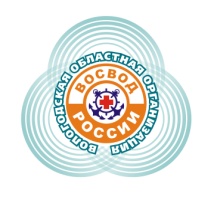 ЧАСТНОЕ УЧРЕЖДЕНИЕ ДОПОЛНИТЕЛЬНОГО ПРОФЕССИОНАЛЬНОГО ОБРАЗОВАНИЯ "УЧЕБНО-МЕТОДИЧЕСКИЙ ЦЕНТР "ВОСВОД"160000, г. Вологда, ул. Герцена, д.81 оф.4,тел/факс:8(8172)75-96-33, м.т. 8-921-732-20-47e-mail: umc@vosvod35.ruДиректоручастного учреждения дополнительного профессионального образования «Учебно-методический центр «ВОСВОД» (ЧУ ДПО «УМЦ «ВОСВОД») Томилову Сергею Анатольевичуот_______________________________________________________________________________________ ЗАЯВЛЕНИЕПрошу зачислить меня в группу профессионального обучения по профессии «Матрос-спасатель» 2-го разряда, код – 13495 (44 акад. часа).Форма обучения – очно-заочная.С содержанием и учебным планом ознакомлен(а).О себе сообщаю следующие данные:1. Почтовый адрес:________________________________________________________________________________________________________________________________                                       (индекс, область, город, улица, дом, квартира/учреждение)2. Паспорт: серия______ №_______, выдан____________________________________________________________________________________ , дата выдачи____________           ________________________________________________________________________3. Дата рождения:________________________________________________________4. Контактный телефон:___________________________________________________5. Электронный адрес:____________________________________________________С условиями обучения ознакомлен(а) и согласен(на).Оплату за обучение гарантирую. «_____»____________ 20___год. ____________________(______________________)                                                                               подпись                              расшифровка____________________________________________________________________________ Выражаю согласие на обработку моих персональных данных ___________________